Saturday, May 2 2020, 11:00 am - 5:00 pm 	              (page 1)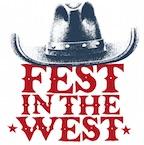 USA Baseball, 7445 Green Hope School Rd, Cary, NC 27518Make checks payable to Goodtree & Co and mail toJoy Pike, 155 Shirley Dr., Cary NC 27511	Brought to you by Goodtree & Co in partnership with the Town of CaryFestival Information Goodtree & Co invites you to be a craft vendor at our 5th annual Fest in the West. The festival will take place on the grounds of the USA Baseball Training Complex, at 7445 Green Hope School Road, Cary. We are expecting attendance of approximately 7000. Fest in the West will celebrate Cary's rural roots with live music and demonstrations, local food and craft beer, art & crafts and fun contests. We have a limited capacity. Reserve your spot now!Craft Vendor InformationA $15 application fee is due with this paperwork or you can apply online through a payment portal. You will be notified if you are confirmed for the event by Feb 1, 2020, at which time the $50 Vendor Fee is due. Space is limited and we reserve the right to pick the mix of vendors that will be the biggest draw but will also allow you to have the best experience.Craft space is $50 per vendor to be paid upon acceptance. Deadline no later than March 1.Locally made crafts only- no imported products allowed. Vendor merchandise must be original work by the craft vendor, not a rep. If you have a non-craft business, that is a separate application and a different fee.Vendors limited to 40 total. We do not provide equipment, tents, tables or chairs, or display materials. Vendors need to secure their own exhibit space materials.Tents should be secured. Tents will be on sidewalks this year in a new layout.All booth spaces are 10' x 10' and will be pre-assigned to vendors. If electricity is needed, there is limited availability and an additional fee.  Please contact us directly.Set-up will take place between 9:00 am and 10:30 am.All vendors must be open for business from 11:00 am - 5:00 pm. No early departures.All vehicles will be barred from the festival area from 11:00 am - 5:00 pm for pedestrian safety.All exhibitors must be out of the festival area within 2 hours of the show ending time.The festival will be held rain or shine. If a dangerous amount of rain or wind is predicted, we have secured a rain date of Sunday, May 3, 2020. Please keep that date available. The festival committee reserves the right to close early due to extreme weather conditions. No refunds if the event is held and the vendor does not attend.Contact info:Joy Pike, Vendor CoordinatorEmail: joypike@ymail.com  Cell Phone 919-523-0567Page 2 (return with payment)Attach photos of booth setup and products being sold									         Craft Vendor ApplicationName_______________________________________________________________________Business Name_______________________________________________________________Address_____________________________________________________________________ City__________________________________________State_______Zip_________________Email__________________________________Cell Phone____________________________	Website: ___________________________Social Media  Handles: FB:______________________IG:______________________________Describe your product (we may use this statement in our marketing and website):____________________________________________________________________________________________________________________________________________________________________________________________________________________________________________________________________________________________________________________________________________________________________________________________Craft Categories- circle all that applyDrawing	Jewelry		Pottery		Clay Items	 	Candles	Furniture	Photography		Graphics		Glass			Floral		Painting	Soap		Clothing	Graphics	Wood		Fiber Art		MetalOther - please explain _____________________________________________________________We will notify everyone by February 1, 2020. Payment is due upon acceptance by March 1..No cancellations after April 15, 2020.  $25 fee will be charged for all returned checks.Signature ________________________________________________Date_____________This functions as a signed agreement between the Vendor and Goodtree & Co, who produces the Fest in the West EventMail $15 application fee and this application to:Joy Pike, 155 Shirley Dr., Cary NC 27511Make  payable to Goodtree & Co Have questions? Please contactJoy Pike, Vendor Coordinator      Email: joypike@ymail.com    Cell Phone 919-523-0567